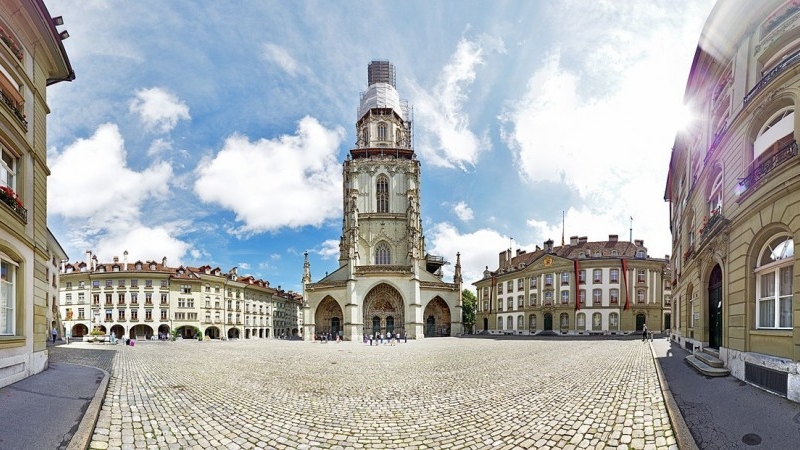 
г. Херсон, ул. Нефтяников 131
(050) 17 39 241 Виктор , (050) 36 65 002 Оля
Сайт: plitkaplus.ks.ua; E-mail : plitkaplus.ks@gmail.com
КОММЕРЧЕСКОЕ ПРЕДЛОЖЕНИЕТротуарная плитка и бордюры, изготовленные по технологии вибропрессования
Технология вибролитья*На бетонной продукции допустимы высолы (белые пятна), к-ые исчезают природным путём.
Залоговая стоимость поддона – 100 грн.Название,внешний видРазмерЦЕНА за . (с НДС) в грн.ЦЕНА за . (с НДС) в грн.ЦЕНА за . (с НДС) в грн.ЦЕНА за . (с НДС) в грн.ЦЕНА за . (с НДС) в грн.Название,внешний видРазмерсерыйкрасный, коричневый, оливковый, черныйбелыйжелтый, оранжевыйзелёный/ синий	     Старый 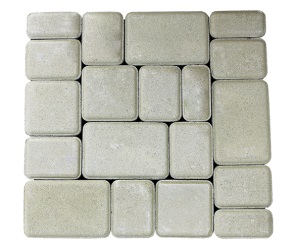 городН = 25 мм123143163163195/183	     Старый городН = 40 мм143158178178253/203	     Старый городН = 60 мм160180193197	Кирпич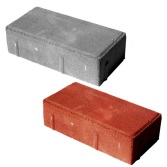 Н = 40 мм143158178178253/203	КирпичН = 60 мм160180193197	Ромб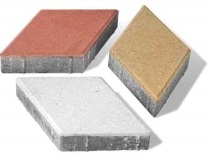 Н = 40 мм146161183183253/203Австрийский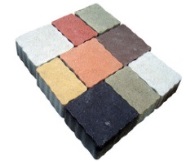 брукН = 40 мм143158178178253/203Квадрат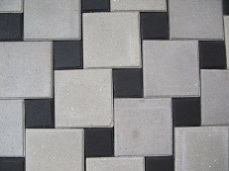 100х100х40 мм146161181181253/203Квадрат200х200х40 мм147159179179253/203Катушка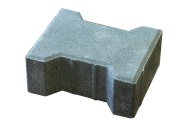 Н = 80 мм195                                              Австрийский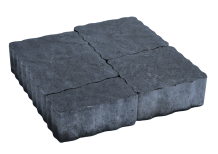 гроссН = 60 мм160180193197Блок 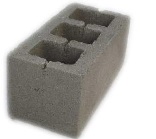 190х190х390 мм16,320,326,3Бордюр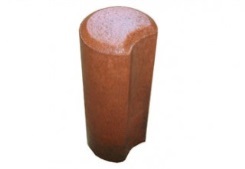 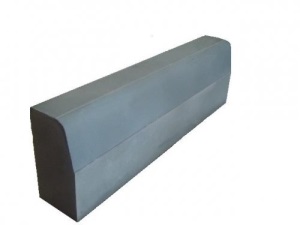 175х80х700 мм37436065Бордюр300х150х700 мм(дорожный)104СтолбикH = 200 мм
R = 100 мм12,514,519Отлив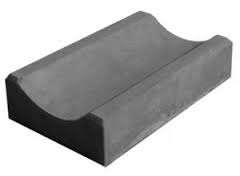 280х160х60 мм222729Название,внешний вид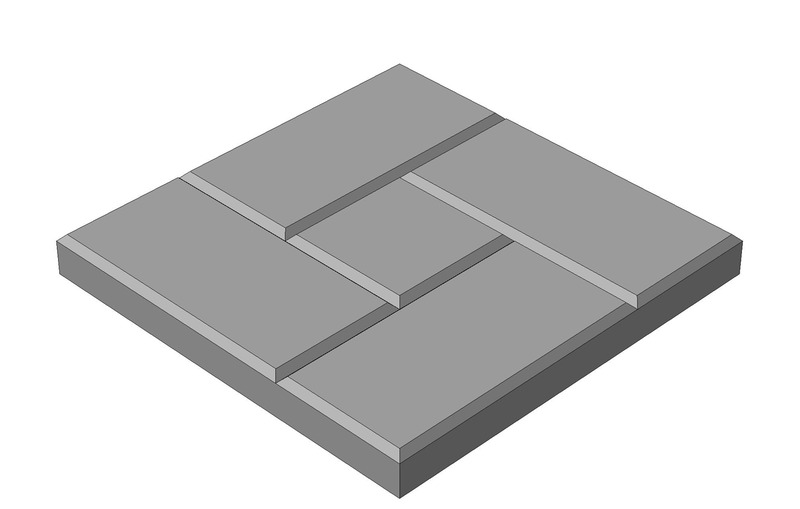 РазмерЦЕНА за м2 (с НДС) в грн.ЦЕНА за м2 (с НДС) в грн.ЦЕНА за м2 (с НДС) в грн.ЦЕНА за м2 (с НДС) в грн.ЦЕНА за м2 (с НДС) в грн.Название,внешний видРазмерсерыйкрасный, коричневый, оливковый, черныйбелыйжелтый, оранжевыйзелёный, синийШоколадка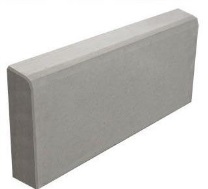 300х300х30 мм125140Поребрик200х40х 500 мм253135Отлив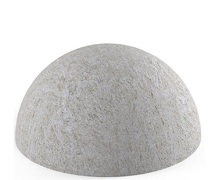 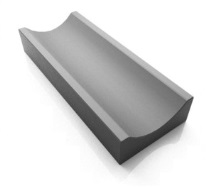 L = 350 мм202729ПолусфераR = 500 мм140Колпак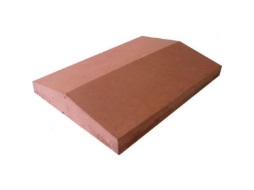 270х390 мм3038383838Колпак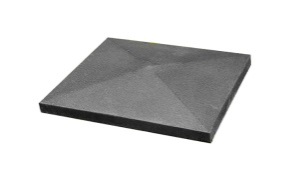 500х500 мм100100100100100